Cheshire East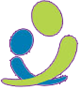 Information Advice & SupportCEIASA service for children and young people who have Special Educational Needs or Disability and their familiesNew enquiry consultations Cheshire East Information Advice and Support Service are offering online or telephone sessions that are 1:1 with an experienced member of the team Sessions are available each week however availability is limited so please book to avoid disappointment The online session will be available via Microsoft Teams and we will send you a link to join online the day before the session To book a new enquiry consultation please contact us via email: ceias@cheshireeast.gov.ukAlternatively, you can call us on 0300 123 5166 (Please leave a quick message as the team are continuing to work remotely at this present time)Many ThanksThe CEIAS Team